Ramassage  et  vente  de  pommes de  terres  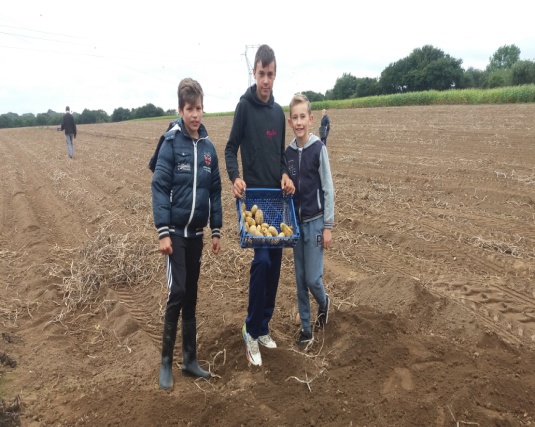 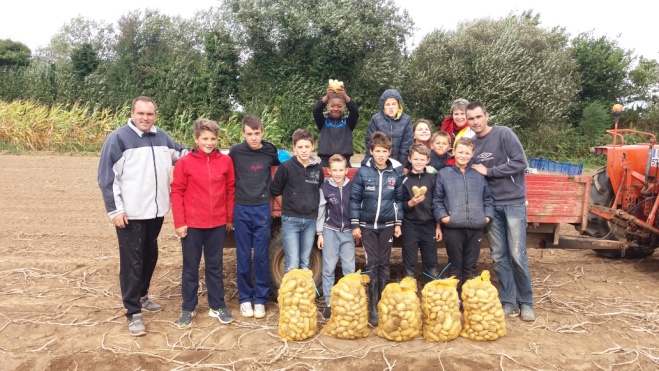 Ramassage et vente d’ oignions et  haricots  vert 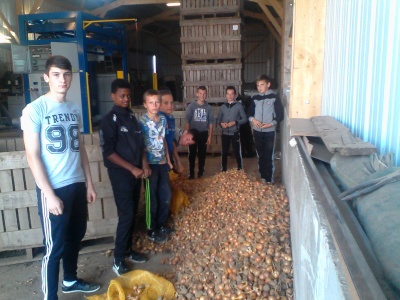 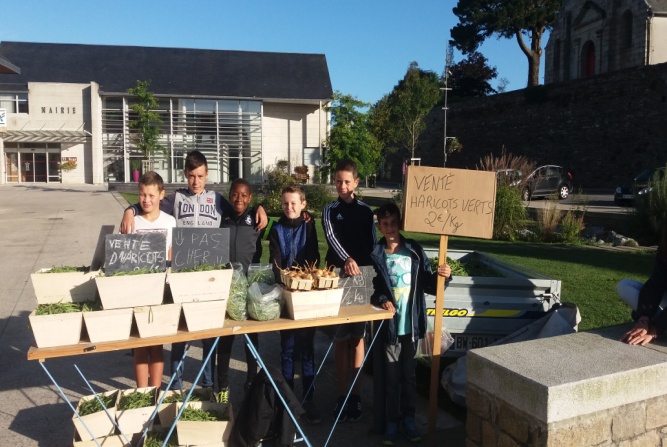 Lettre  au maire ,  exposition  de véhicules anciens 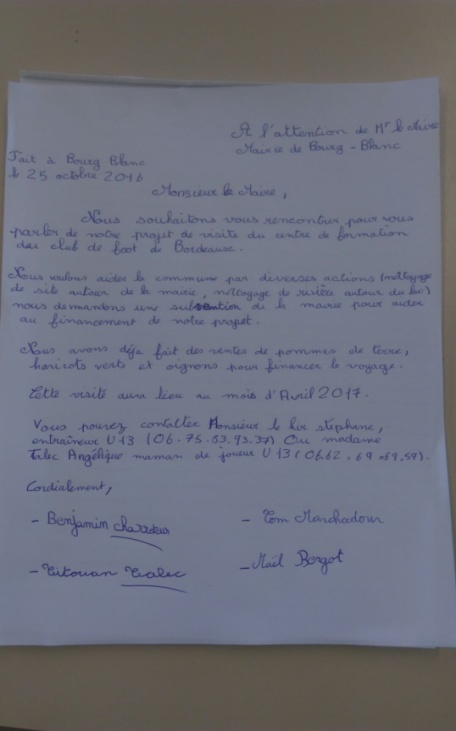 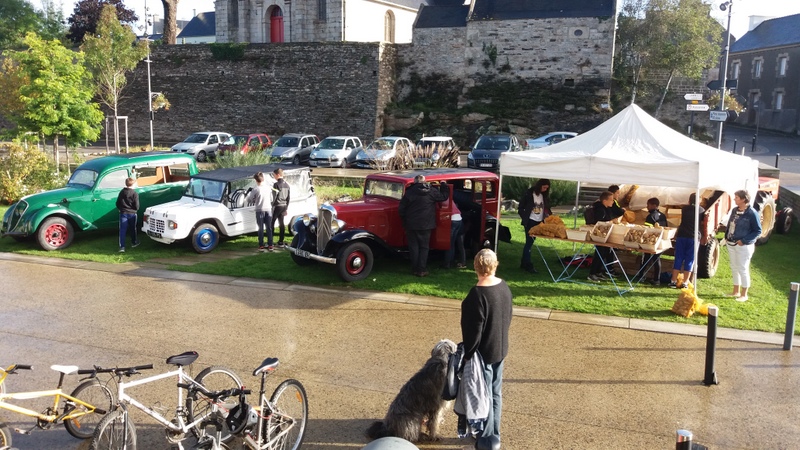 Les  projets  réalisés  par  les jeunes  pour la visite  du centre de formation des  Girondins de bordeaux 